2014/2015 University Students’ Council
Meeting #6January 21th, 2015Posted Motion # 1 (Attendance Policy)Whereas, councillor attendance has been a concern during all meetings, particularly Annual General Meetings,Whereas, there is no clause that allocates points to councillors that arrive late to meetings.Be it resolved that the demerit points allotted for leaving a meeting early without regrets be adjusted to be 1.0 demerits and the addition of a late councillor clause under Section 5 of the Councillor Attendance Policy.5.08 Councillors who do not arrive at a meeting on time will be assigned Points in accordance with the following:Arriving late with no regrets or declined regrets 0.5 PointsArriving late with regrets 0.25 PointsHunt/Yang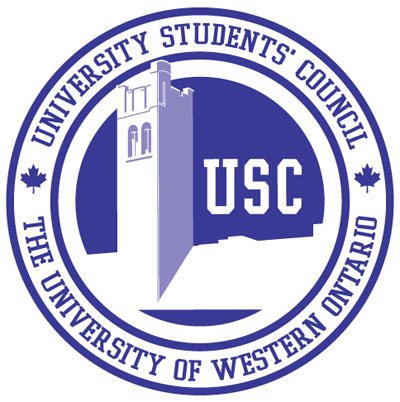 